Declaration of ConformityProduct:					DJI Mini 2 SE Fly More ComboModel Number:			MT2SD, MT2SDCEAccessories:				Refer to Annex 1Manufacturer’s Name: 	SZ DJI TECHNOLOGY CO., LTD.Manufacturer’s Address: 	Lobby of T2, DJI Sky City, No. 53 Xianyuan Road, Xili Community, Xili Street, Nanshan District, Shenzhen, ChinaWe, SZ DJI TECHNOLOGY CO., LTD. declare under our sole responsibility that the above referenced product is in conformity with the applicable requirements of the following directives:RED Directive:				2014/53/EU RoHS Recast Directive:		2011/65/EU (EU)2015/863WEEE Directive:			2012/19/EUREACH Regulation:			(EC) No 1907/2006 Battery Directive	:            2006/66/ECConformity with these directives has been assessed for the product by demonstrating compliance to the following harmonized standards and/or regulations:  The notified body, TüV Rheinland LGA Products GmbH and SGS Fimko Ltd, notified body number: 0179(TüV) and 0598(SGS), performed the EU-type examination in according with Annex III, Module B of Council Directive 2014/53/EU, and issued the EU-type examination certificate: RT 60166528 0001 and RED-1819(SGS)Signed for and on behalf of: SZ DJI TECHNOLOGY CO., LTD.Place: Shenzhen, China				Date:  2023-2-6Name: Gary Zeng				    Position: Certification manager   Signature: 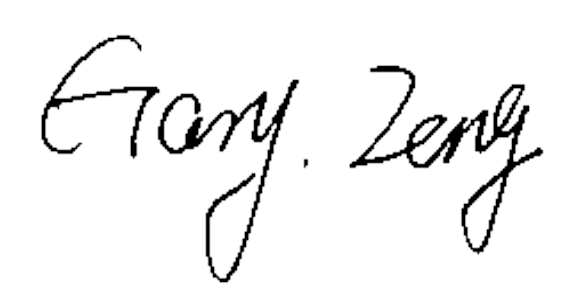 Annex 1 Accessories*Note: Updated software will be released by manufacturer to fix bugs and improve the performance after the product placed on the market. All updated versions released by the manufacturer have been verified to be complied with the applicable regulations. All RF parameters (e.g., RF power, frequency) are not accessible to end users and cannot be changed by any third parties.Декларация за съответствиеПродукт:				DJI Mini 2 SE Fly More ComboМодел №:			     MT2SD, MT2SDCEДоставени аксесоари:		Вижте Приложение 1Производител: 	          SZ DJI TECHNOLOGY CO., LTD.Адрес на производителя: 	Lobby of T2, DJI Sky City, No. 53 Xianyuan Road, Xili Community, Xili Street, Nanshan District, Shenzhen, Guangdong, China.Ние, SZ DJI TECHNOLOGY CO., LTD., декларираме на собствена отговорност, че горепосоченият продукт отговаря на приложимите изисквания на следните директиви:Директивата за радиосъоръжения:				 2014/53/EСДирективата относно ограничението за употребата на определени опасни вещества в електрическото и електронното оборудване:		 2011/65/ЕС (EC)2015/863Директива за ОЕЕО:			                     2012/19/ЕСРегламент относно регистрацията, оценката, разрешаването и ограничаването на химикали:			                                         (ЕC) No 1907/2006 г.Директива за батериите:                            2006 г./66/ECСъответствието на продукта с тези директиви е оценено чрез демонстриране на съответствие със следните хармонизирани стандарти и/или разпоредби:  Нотифицираният орган, TüV Rheinland LGA Products GmbH and SGS Fimko Ltd, номер на нотифицирания орган: 0179(TüV) and 0598(SGS), извърши ЕС изследване на типа в съответствие с приложение III, модул Б към директива 2014/53/ЕС на Съвета и издаде сертификат за ЕС изследване на типа: RT 60166528 0001 and RED-1819(SGS)Подписано за и от името на: SZ DJI TECHNOLOGY CO., LTD.Населено място: гр. Шенжен, Китай				Дата:  2023-2-6 г.Име: Gary Zeng	 		                         Длъжност: Certification Manager      Подпис: 
Приложение 1 Аксесоари*Пояснение: Производителят ще пусне актуализиран софтуер за отстраняване на грешки и подобряване на представянето след като пусне продукта на пазара. Всички актуализирани версии, пуснати от производителя, са проверени, за да отговарят на приложимите разпоредби. Всички радиочестотни параметри (напр. радиочестотна мощност или честота) са недостъпни за крайните потребители и не могат да бъдат променяни от трети страни.Prohlášení o shoděVýrobek:			DJI Mini 2 SE Fly More ComboČíslo modelu:			MT2SD, MT2SDCEDodané příslušenství:	Viz příloha 1Název výrobce: 	    SZ DJI TECHNOLOGY CO., LTD.Adresa výrobce: 	   Lobby of T2, DJI Sky City, No. 53 Xianyuan Road, Xili Community, Xili Street, Nanshan District, Shenzhen, Guangdong, China.Společnost SZ DJI TECHNOLOGY CO., LTD. prohlašuje, že je její výhradní zodpovědností, aby výše uvedený výrobek splňoval příslušné požadavky následujících směrnic:Směrnice RED:				2014/53/EURevidovaná směrnice RoHS:   2011/65/EU (EU)2015/863Směrnice WEEE:			2012/19/EUNařízení REACH:			(ES) č. 1907/2006Směrnice o bateriích:         2006/66/ESShoda výrobku s těmito směrnicemi byla posouzena tak, že bylo prokázáno, že splňuje požadavky následujících harmonizovaných standardů nebo nařízení:  Oznámený subjekt TüV Rheinland LGA Products GmbH and SGS Fimko Ltd, číslo oznámeného subjektu 0179(TüV) and 0598(SGS), provedl EU přezkoušení typu v souladu s přílohou III, modulem B Směrnice rady 2014/53/EU a vydal certifikát EU přezkoušení typu: RT 60166528 0001 and RED-1819(SGS)Podepsáno za a jménem společnosti: SZ DJI TECHNOLOGY CO., LTD.Místo: Shenzhen, Čína				Datum:  2023-2-6Název: Gary Zeng				     Pozice: Certification Manager       Podpis: 
Příloha 1 Příslušenství*Poznámka: Výrobce bude vydávat aktualizovaný software k odstranění chyb a zlepšení výkonu poté, co bude výrobek uveden na trh. U všech výrobcem vydaných aktualizovaných verzí bude ověřeno, že odpovídají platným nařízením. Žádné vysokofrekvenční parametry (např. vysokofrekvenční výkon, frekvence) nejsou dostupné koncovým uživatelům a nemohou být změněny žádnou třetí stranou.Erklæring af overensstemmelseProdukt:				DJI Mini 2 SE Fly More ComboModelnummer:		MT2SD, MT2SDCEMedfølgende tilbehør:	Henvises til Bilag 1Producentens navn: 	SZ DJI TECHNOLOGY CO., LTD.Producentens adresse: Lobby of T2, DJI Sky City, No. 53 Xianyuan Road, Xili Community, Xili Street, Nanshan District, Shenzhen, Guangdong, China.Vi, SZ DJI TECHNOLOGY CO., LTD., erklærer som eneste ansvarlige, at det ovenfor nævnte produkt er i overensstemmelse med de gældende krav i følgende direktiver:Radioudstyrsdirektivet (RED):				                2014/53/EURoHS-direktivet om begrænsning af anvendelsen af visse farlige stoffer i elektrisk og elektronisk udstyr:		                                                   2011/65/EU (EU)2015/863Direktiv om affald af elektrisk og elektronisk udstyr (WEEE):	 2012/19/EUForordning om registrering, vurdering og godkendelse af samt begrænsninger for kemikalier (REACH):			                                         1907/2006/ECBatteridirektiv:                                                2006/66/EFOverensstemmelse med disse direktiver er blevet vurderet for produktet ved at påvise overholdelse af følgende harmoniserede standarder og/eller forordninger:  Den underrettede myndighed, TüV Rheinland LGA Products GmbH and SGS Fimko Ltd, med underrettet myndighedsnummer 0179(TüV) and 0598(SGS), har gennemfør EU-type-undersøgelsen i overensstemmelse med Bilag III, modul B i Rådets Direktiv 2014/53/EU og udstedt certifikat for EU-type-undersøgelsen: RT 60166528 0001 and RED-1819(SGS)Underskrevet for og på vegne af: SZ DJI TECHNOLOGY CO., LTD.Sted: Shenzhen, Kina			 Dato:  2023-2-6Navn: Gary Zeng		           Stilling: Certification Manager       Underskrift: 
Bilag 1 Tilbehør*Bemærk: Opdateret software udgives af producentenfor atrette fejl og forbedre ydeevnen, efter produktet er kommet på markedet. Alle opdaterede versioner, producenten har udgivet, er blevet kontrolleret til at overholde de gældende regulativer. Ingen RF-parametre (fx RF-strøm, -frekvens) er tilgængelige for slutbrugerne og kan ikke rettes af nogen tredjepart.KonformitätserklärungProdukt:					DJI Mini 2 SE Fly More ComboModell-Nr.:			     MT2SD, MT2SDCEMitgeliefertes Zubehör:	Siehe Anhang 1Herstellername: 	          SZ DJI TECHNOLOGY CO., LTD.Adresse des Herstellers: 	Lobby of T2, DJI Sky City, No. 53 Xianyuan Road, Xili Community, Xili Street, Nanshan District, Shenzhen, Guangdong, China.Wir, SZ DJI TECHNOLOGY CO., LTD., erklären in unserer alleinigen Verantwortung, dass das oben genannte Produkt den geltenden Anforderungen der folgenden Richtlinien entspricht:RED-Richtlinie:				    2014/53/EURoHS-Richtlinie, Neufassung:	    2011/65/EU (EU)2015/863WEEE-Richtlinie:		         2012/19/EUREACH-Verordnung:			    1907/2006/EGAkkurichtlinie:                     2006/66/EGDie Erfüllung dieser Richtlinien wurde für das Produkt geprüft, indem die Einhaltung der folgenden harmonisierten Normen und/oder Vorschriften nachgewiesen wurde:  Die benachrichtigte Stelle, TüV Rheinland LGA Products GmbH and SGS Fimko Ltd, Nummer der benannten Stelle: 0179(TüV) and 0598(SGS), hat die EU-Baumusterprüfung gemäß Anhang III Modul B der Richtlinie 2014/53/EU des Europäischen Rates durchführt und das EU-Baumusterprüfungszertifikat erteilt: RT 60166528 0001 and RED-1819(SGS)Unterzeichnet für und im Namen von: SZ DJI TECHNOLOGY CO., LTD.Ort: Shenzhen, China				Datum:  2023-2-6Name: Gary Zeng				     Position: Certification Manager       Unterschrift: 
Anhang 1 Zubehör*Hinweis: Aktualisierte Software wird vom Hersteller dafür veröffentlicht, Fehler zu beheben und die Leistung des Produkts zu verbessern, nachdem es auf den Markt gebracht wurde. Alle vom Hersteller veröffentlichten aktualisierten Versionen wurden auf Übereinstimmung mit den geltenden Vorschriften überprüft. Die RF-Parameter (z. B. RF-Leistung, Frequenz) sind für Endbenutzer nicht zugänglich und können nicht durch Dritte geändert werden.Δήλωση ΣυμμόρφωσηςΠροϊόν:					DJI Mini 2 SE Fly More ComboΑριθμός μοντέλου:		MT2SD, MT2SDCEΠαρεχόμενα αξεσουάρ:		Ανατρέξτε στο Παράρτημα 1Επωνυμία κατασκευαστή: 	SZ DJI TECHNOLOGY CO., LTD.Διεύθυνση κατασκευαστή: 	Lobby of T2, DJI Sky City, No. 53 Xianyuan Road, Xili Community, Xili Street, Nanshan District, Shenzhen, Guangdong, China.Εμείς, η SZ DJI TECHNOLOGY CO., LTD., δηλώνουμε με αποκλειστική ευθύνη μας ότι το προαναφερόμενο προϊόν συμμορφώνεται με τις ισχύουσες απαιτήσεις των παρακάτω οδηγιών:Οδηγία για τον ραδιοηλεκτρικό εξοπλισμό (RED):		2014/53/EΕΟδηγία (αναδιατύπωση) για τον περιορισμό των επικίνδυνων ουσιών (RoHS):		                 2011/65/EΕ (EE)2015/863Οδηγία για τα απόβλητα ηλεκτρικού και ηλεκτρονικού εξοπλισμού (WEEE):			                                          2012/19/EΕΚανονισμός για την καταχώριση, αξιολόγηση και έγκριση χημικών ουσιών (REACH):			                                                       1907/2006/EΚΟδηγία για τις μπαταρίες:                                2006/66/EΚΗ συμμόρφωση προς τις οδηγίες αυτές έχει αξιολογηθεί για το προϊόν, αποδεικνύοντας συμμόρφωση προς τα ακόλουθα εναρμονισμένα πρότυπα ή/και κανονισμούς:  Ο κοινοποιημένος οργανισμός, TüV Rheinland LGA Products GmbH and SGS Fimko Ltd, αριθμός κοινοποιημένου οργανισμού: 0179(TüV) and 0598(SGS), πραγματοποίησε την εξέταση τύπου ΕΕ σύμφωνα με το Παράρτημα ΙΙΙ, Ενότητα Β της Οδηγίας του Συμβουλίου 2014/53/ΕΕ και εξέδωσε το πιστοποιητικό εξέτασης τύπου ΕΕ: RT 60166528 0001 and RED-1819(SGS)Υπογραφή για και εξ ονόματος της: SZ DJI TECHNOLOGY CO., LTD.Τόπος: Shenzhen, Κίνα				Ημερομηνία:  2023-2-6Όνομα: Gary Zeng				     Θέση: Certification Manager       Υπογραφή: 
Παράρτημα 1 Αξεσουάρ*Σημείωση: Ο κατασκευαστής θα θέσει σε κυκλοφορία ενημερωμένο λογισμικό για τη διόρθωση τυχόν σφαλμάτων και τη βελτίωση της απόδοσης μετά την κυκλοφορία του προϊόντος στην αγορά. Όλες οι ενημερωμένες εκδόσεις που κυκλοφόρησαν από τον κατασκευαστή έχουν πιστοποιηθεί ότι συμμορφώνονται με τους ισχύοντες κανονισμούς. Όλες οι παράμετροι ραδιοσυχνοτήτων RF (π.χ. ισχύς RF, συχνότητα) δεν είναι προσβάσιμες στους τελικούς χρήστες και δεν μπορούν να τροποποιηθούν από τρίτους.Declaración de ConformidadProducto:				DJI Mini 2 SENúmero de modelo:		MT2SD, MT2SDCEAccesorios suministrados	Consulte el Anexo 1Nombre del fabricante: 	SZ DJI TECHNOLOGY CO., LTD.Dirección del fabricante: 	Lobby of T2, DJI Sky City, No. 53 Xianyuan Road, Xili Community, Xili Street, Nanshan District, Shenzhen, Guangdong, China.Nosotros, SZ DJI TECHNOLOGY CO., LTD., declaramos bajo nuestra exclusiva responsabilidad que el producto mencionado anteriormente cumple con los requisitos aplicables de las siguientes directivas:Directiva RED:				2014/53/UEDirectiva refundida RoHS:		2011/65/UE  (UE)2015/863Directiva WEEE:			2012/19/UEReglamento REACH:			1907/2006/CEDirectiva sobre pilas:           2006/66/CESe ha evaluado para el producto la conformidad con estas directivas al demostrar el cumplimiento de las siguientes normas y/o regulaciones armonizadas:  El organismo notificado, TüV Rheinland LGA Products GmbH and SGS Fimko Ltd, número de organismo notificado: 0179(TüV) and 0598(SGS), realizó el examen de tipo UE de acuerdo con el Anexo III, Módulo B de la Directiva 2014/53/UE del Consejo, y emitió el certificado de examen de tipo UE: RT 60166528 0001 and RED-1819(SGS)Firmado por y en representación de: SZ DJI TECHNOLOGY CO., LTD.Lugar: Shenzhen, China				Fecha:  2023-2-6Nombre: Gary Zeng				Posición: Certification Manager       Firma: 
Anexo 1 Accesorios*Nota: El fabricante lanzará software actualizado para corregir errores y mejorar el rendimiento después de que el producto se lance al mercado. Se ha verificado que todas las versiones actualizadas lanzadas por el fabricante cumplen con las regulaciones aplicables. Todos los parámetros de RF (p. ej., potencia de RF, frecuencia) no son accesibles para los usuarios finales y ningún tercero puede cambiarlos.VastavusdeklaratsioonToode:				DJI Mini 2 SE Fly More ComboMudeli number:		MT2SD, MT2SDCEKaasnevad tarvikud:	Vt lisa 1Tootja nimetus:    	SZ DJI TECHNOLOGY CO., LTD.Tootja aadress: 	    Lobby of T2, DJI Sky City, No. 53 Xianyuan Road, Xili Community, Xili Street, Nanshan District, Shenzhen, Guangdong, China.Meie, SZ DJI TECHNOLOGY CO., LTD., kinnitame oma ainuvastutusel, et ülalnimetatud toode vastab järgmiste direktiivide kohaldatavatele nõuetele:RED-direktiiv:				                                2014/53/ELOhtlike ainete kasutamise piiramise uuestisõnastatud direktiiv:  2011/65/EL  (EL)2015/863Elektri- ja elektroonikajäätmete direktiiv:			            2012/19/ELREACH-määrus:			                                     1907/2006/EÜAkudirektiiv:                                                   2006/66/EÜToote kooskõla nendele direktiividega on hinnatud, tõendades selle vastavust järgmistele ühtlustatud standarditele ja/või normidele:  Teavitatud asutus TüV Rheinland LGA Products GmbH and SGS Fimko Ltd, teavitatud asutuse number: 0179(TüV) and 0598(SGS), viis läbi ELi tüübihindamise vastavalt Euroopa Parlamendi ja nõukogu direktiivi 2014/53/EL III lisa moodulile B ja väljastas ELi tüübihindamissertifikaadi: RT 60166528 0001 and RED-1819(SGS)Alla kirjutanud (kelle poolt ja nimel): SZ DJI TECHNOLOGY CO., LTD.Koht: Shenzhen, Hiina				Kuupäev:  2023-2-6Nimi: Gary Zeng				    Ametikoht:Certification Manager       Allkiri: 
Lisa 1 Tarvikud*Märkus. Tootja laseb välja värskendatud tarkvara, et parandada vigu ja täiustada jõudlust pärast toote turuletoomist. Kõik tootja poolt väljaantud versioonid on kontrollitud, et tagada vastavus kohaldatavatele normidele. Kõik raadiosagedusparameetrid (nt raadiosageduslik võimsus,  raadiosagedus) ei ole lõppkasutajatele kättesaadavad ning ükski kolmas osapool ei saa neid muuta.VaatimustenmukaisuusvakuutusTuote:				   DJI Mini 2 SE Fly More ComboMallinumero:			   MT2SD, MT2SDCEToimitetut lisävarusteet:  Katso liite 1Valmistajan nimi: 	  SZ DJI TECHNOLOGY CO., LTD.Valmistajan osoite: 	 Lobby of T2, DJI Sky City, No. 53 Xianyuan Road, Xili Community, Xili Street, Nanshan District, Shenzhen, Guangdong, China.Me, SZ DJI TECHNOLOGY CO., LTD., vakuutamme olevamme yksinomaisessa vastuussa siitä, että edellä mainittu tuote on seuraavien sovellettavien direktiivien mukainen:RED-direktiivi:				       2014/53/EURoHS-direktiivi (uudelleenlaadittu):	  2011/65/EU (EU)2015/863WEEE-direktiivi:			       2012/19/EUREACH-asetus:			            1907/2006/ECParistodirektiivi:                       2006/66/ECNäiden direktiivien mukaisuus on arvioitu tuotteen osalta osoittamalla, että tuote on seuraavien yhdenmukaistettujen standardien ja/tai asetusten mukainen:  Tarkastuslaitos, TüV Rheinland LGA Products GmbH and SGS Fimko Ltd, tarkastuslaitoksen numero: 0179(TüV) and 0598(SGS), on suorittanut EU-tyyppitarkastuksen Neuvoston direktiivin 2014/53/EU moduulin B, liitteen III, mukaisesti ja on myöntänyt EU-tyyppitarkastustodistuksen: RT 60166528 0001 and RED-1819(SGS)Puolesta allekirjoittanut: SZ DJI TECHNOLOGY CO., LTD.Paikka: Shenzhen, Kiina				Päiväys:  2023-2-6Nimi: Gary Zeng				     Asema:Certification Manager       Allekirjoitus: 
Liite 1 Lisävarusteet*Huomaa: Valmistaja julkaisee päivitetyn ohjelmiston vikojen korjaamiseksi ja suorituskyvyn parantamiseksi tuotteen markkinoille lanseerauksen jälkeen. Kaikki valmistajan julkaisemat päivitetyt versiot on tarkastettu sovellettavien asetusten mukaisiksi. Kaikki radiotaajuusparametrit (esim. RF-teho, taajuus) eivät ole loppukäyttäjien saatavilla, eivätkä ne ole kolmansien osapuolten muutettavissa.Déclaration de conformitéProduit :				DJI Mini 2 SE Fly More ComboNuméro de modèle :	MT2SD, MT2SDCEAccessoires fournis :	Se reporter à l'Annexe 1Nom du fabricant : 	SZ DJI TECHNOLOGY CO., LTD.Adresse du fabricant : 	Lobby of T2, DJI Sky City, No. 53 Xianyuan Road, Xili Community, Xili Street, Nanshan District, Shenzhen, Guangdong, China.Par la présente, nous, SZ DJI TECHNOLOGY CO., LTD., déclarons sous notre seule responsabilité que le produit référencé ci-dessus est conforme aux exigences applicables des directives suivantes :Directive RED :				2014/53/UEDirective LdSD refondue :		2011/65/UE  (UE)2015/863Directive DEEE :			2012/19/UERèglement REACH :	          1907/2006/CEDirective batterie	:           2006/66/CELa conformité à ces directives a été évaluée pour le produit en démontrant la conformité aux normes et/ou réglementations harmonisées suivantes :  L'organisme notifié, TüV Rheinland LGA Products GmbH and SGS Fimko Ltd, numéro d'organisme notifié : 0179(TüV) and 0598(SGS), a procédé à l'examen de type UE conformément à l'Annexe III, module B de la directive 2014/53/UE du Conseil et a émis le certificat d’examen de type UE : RT 60166528 0001 and RED-1819(SGS)Signé pour et au nom de : SZ DJI TECHNOLOGY CO., LTD.Lieu : Shenzhen, Chine				Date :  2023-2-6Nom : Gary Zeng				     Fonction : Certification Manager       Signature : 
Annexe 1 - Accessoires*Remarque : Le logiciel mis à jour sera publié par le fabricant pour corriger les bugs et améliorer les performances après la mise sur le marché du produit. Toutes les versions mises à jour publiées par le fabricant ont été vérifiées comme étant conformes à la réglementation en vigueur. Tous les paramètres RF (par exemple, puissance RF, fréquence) ne sont pas accessibles aux utilisateurs finaux et ne peuvent pas être modifiés par des tiers.Dearbhú ComhréireachtaTáirge:					DJI Mini 2 SE Fly More ComboUimhir Leagain:			MT2SD, MT2SDCEOiriúintí Soláthraithe:		Tagair d’Iarscríbhinn 1Ainm an Déantúsóra: 	     SZ DJI TECHNOLOGY CO., LTD.Seoladh an Déantúsóra: 	Lobby of T2, DJI Sky City, No. 53 Xianyuan Road, Xili Community, Xili Street, Nanshan District, Shenzhen, Guangdong, China.Dearbhaímid, SZ DJI TECHNOLOGY CO., LTD., faoinár bhfreagracht amháin go bhfuil an táirge a dtagraítear dó thuas i gcomhréir leis na riachtanais infheidhmithe de na treoracha seo a leanas:Treoir RED:				        2014/53/AETreoir athraithe ó bhonn RoHS:	   2011/65/AE   (AE)2015/863Treoir DTLL:			        2012/19/AERialachán REACH:			   1907/2006/CETreoir Ceallraí:                2006/66/CETá measúnú déanta ar chomhréireacht leis na treoracha seo i dtaca leis an táirge trí chomhlíontacht na gcaighdeán agus/nó na rialachán comhchuibhithe a thaispeáint:  Rinne an comhlacht ar tugadh fógra dó, TüV Rheinland LGA Products GmbH and SGS Fimko Ltd, uimhir chomhlachta a dtugtar fógra dó:0179(TüV) and 0598(SGS), cineál iniúchta an AE a chur i bhfeidhm de réir Iarscríbhinn III, Modúl B de Threoir ón gComhairle 2014/53/AE, agus d’eisigh cineál teastais scrúdaithe an AE: RT 60166528 0001 and RED-1819(SGS)Sínithe thar ceann agus ar son: SZ DJI TECHNOLOGY CO., LTD.Láthair: Shenzhen, An tSín				Dáta:  2023-2-6Ainm: Gary Zeng				          Post: Certification Manager      Síniú: 
Oiriúintí Iarscríbhinn 1*Nóta: Eiseoidh an déantúsóir bogearraí nuashonraithe chun fabhtanna a dheisiú agus an fheidhmíocht a fheabhsú tar éis don táirge a bheith curtha ar an margadh. Tá sé deimhnithe go bhfuil na leagain nuashonraithe go léir atá eisithe ag an déantúsóir ag cloí leis na rialacháin bhainteacha. Níl teacht ag aon úsáideoir deiridh ar na paraiméadair RF (e.g., cumhacht RF, minicíocht) agus ní féidir le haon tríú páirtí iad a athrú.Izjava o sukladnostiProizvod:			DJI Mini 2 SE Fly More ComboBroj modela:			MT2SD, MT2SDCEIsporučeni dodaci:		Pogledajte prilog 1Naziv proizvođača: 	SZ DJI TECHNOLOGY CO., LTD.Adresa proizvođača: 	Lobby of T2, DJI Sky City, No. 53 Xianyuan Road, Xili Community, Xili Street, Nanshan District, Shenzhen, Guangdong, China.Mi, tvrtka SZ DJI TECHNOLOGY CO., LTD., izjavljujemo na našu isključivu odgovornost da je gore navedeni proizvod u skladu s primjenjivim zahtjevima sljedećih direktiva:Direktiva RED:				  2014/53/EUPreinačena direktiva RoHS:	  2011/65/EU (EU)2015/863Direktiva WEEE:			  2012/19/EUUredbe REACH:			       1907/2006/ECDirektiva o bateriji:            2006/66/ECSukladnost s ovim direktivama ocijenjena je za proizvod pokazujući usklađenost sa sljedećim harmoniziranim standardima i/ili propisima:  Prijavno tijelo, TüV Rheinland LGA Products GmbH and SGS Fimko Ltd, broj prijavnog tijela: 0179(TüV) and 0598(SGS), izvršilo je ispitivanja EU tipa u skladu s prilogom III, modula B Direktive Vijeća 2014/53/EU te je izdalo potvrdu o ispitivanju EU tipa: RT 60166528 0001 and RED-1819(SGS)Potpisano za i u ime: SZ DJI TECHNOLOGY CO., LTD.Mjesto: Shenzhen, Kina				Datu:  2023-2-6Ime: Gary Zeng				     Funkcija: Certification Manager       Potpis: 
Prilog 1 Dodaci*Napomena: Proizvođač će izdati ažurirani softver kako bi se riješili problemi i poboljšala izvedba nakon plasiranja proizvoda na tržište. Sve ažurirane verzije koje je izdao proizvođač potvrđeno su usklađene s važećim propisima. Svi RF parametri (npr. RF snaga, frekvencija) nisu dostupni krajnjim korisnicima i ne može ih promijeniti niti jedna treća strana.Megfelelőségi nyilatkozatTermék:				DJI Mini 2 SE Fly More ComboTípusszám:			MT2SD, MT2SDCEMellékelt tartozékok:	Lásd: 1. mellékletGyártó neve: 	         SZ DJI TECHNOLOGY CO., LTD.Gyártó címe: 	   Lobby of T2, DJI Sky City, No. 53 Xianyuan Road, Xili Community, Xili Street, Nanshan District, Shenzhen, Guangdong, China.Alulírott SZ DJI TECHNOLOGY CO., LTD. kizárólagos felelősséggel kijelentjük, hogy a fent nevezett termék a következő irányelvek vonatkozó előírásainak megfelel:RED (rádióberendezésekről szóló) irányelv:				            2014/53/EURoHS (veszélyes anyagok alkalmazását korlátozó) átdolgozott irányelv:	  2011/65/EU (EU)2015/863WEEE (az elektromos és elektronikus berendezések hulladékairól szóló) irányelv:			                                        2012/19/EUREACH (a vegyi anyagok regisztrálásáról, értékeléséről, engedélyezéséről és korlátozásáról szóló) irányelv:			                                               1907/2006/EKAkkumulátorra vonatkozó irányelv:                               2006/66/EKA termék említett irányelveknek való megfelelőségének értékelése a következő harmonizált szabványoknak és/vagy rendeleteknek való megfelelőség igazolásával történt:  A bejelentett szervezet, a TüV Rheinland LGA Products GmbH and SGS Fimko Ltd ,bejelentett szervezet azonosítószáma: 0179(TüV) and 0598(SGS), végezte az EU-típusvizsgálatot a 2014/53/EU tanácsi irányelv B moduljának III. mellékletével összhangban, valamint állította ki az EU-típusvizsgálati tanúsítványt: RT 60166528 0001 and RED-1819(SGS)A nyilatkozatot az alábbi fél nevében és megbízásából írták alá: SZ DJI TECHNOLOGY CO., LTD.Hely: Shenzhen, Kína				Dátum:  2023-2-6Név: Gary Zeng				     Beosztás: Certification Manager       Aláírás: 
1. melléklet – Tartozékok*Megjegyzés: A gyártó frissített szoftvert fog forgalomba hozni a hibák kijavítása és a teljesítmény növelése céljából, a termék forgalomba hozatalát követően. A gyártó által kiadott összes frissített verzió a vonatkozó rendeletek előírásainak igazolt módon megfelel. Semmilyen RF-paraméter (pl. RF teljesítmény, frekvencia) nem hozzáférhető a végfelhasználók számára, valamint nem módosítható harmadik felek által.Yfirlýsing um samræmiVara:					      DJI Mini 2 SE Fly More ComboGerð númer:			          MT2SD, MT2SDCEAukabúnaður sem fylgir með:	Sjá viðauka 1Heiti framleiðanda: 	          SZ DJI TECHNOLOGY CO., LTD.Heimilisfang framleiðanda: 	Lobby of T2, DJI Sky City, No. 53 Xianyuan Road, Xili Community, Xili Street, Nanshan District, Shenzhen, Guangdong, China.Við, SZ DJI TECHNOLOGY CO., LTD., lýsum því yfir að það er alfarið á okkar ábyrgð að varan sem er skilgreind hér að ofan sé í samræmi við þær kröfur sem settar eru fram og eiga við og eru í eftirfarandi tilskipunum:RED Tilskipun:				2014/53/EURoHS Endurskoðuð tilskipun:	2011/65/EU (EU)2015/863WEEE Tilskipun:			2012/19/EUREACH Reglugerð:			1907/2006/ECTilskipun Evrópuþingsins og -ráðsins um rafhlöður og rafgeyma og notaðar rafhlöður og rafgeyma	:                    2006/66/EBUppfylling skilyrða þessara tilskipana hafa verið metin fyrir vöruna með því að sýna fram á samræmi við eftirfarandi samræmda staðla og/eða reglugerðir:  Stofnunin sem fengið hefur tilkynninguna, TüV Rheinland LGA Products GmbH and SGS Fimko Ltd, stofnun númer: 0179(TüV) and 0598(SGS), framkvæmdi ESB - skoðun á vörunni í samræmi við viðauka III, einingu B tilskipunar nr. 2014/53/EU, og gaf út skoðunarvottorð sem uppfyllir kröfur ESB: RT 60166528 0001 and RED-1819(SGS)Undirritað af og fyrir hönd: SZ DJI TECHNOLOGY CO., LTD.Staður: Shenzhen, China				Dags:  2023-2-6Nafn: Gary Zeng				     Staða:  Certification Manager      Undirskrift: 
Viðauki 1 Fylgihlutir*Ath.: Uppfærður hugbúnaður verður gefinn út af framleiðanda til að laga villur og bæta frammistöðu búnaðarins eftir að varan er sett á markað. Allur uppfærður hugbúnaður gefinn út af framleiðanda hefur verið sannprófaður til að uppfylla gildandi reglugerðir. Allar RF færibreytur (þ.e. RF afl, tíðni) eru ekki aðgengilegar endanotendum og þeim er ekki hægt að breyta af hálfu þriðja aðila.Dichiarazione di conformitàProdotto:				DJI Mini 2 SE Fly More ComboNumero di modello:		MT2SD, MT2SDCEAccessori in dotazione:		Fare riferimento all’allegato 1Nome del produttore: 	     SZ DJI TECHNOLOGY CO., LTD.Indirizzo del produttore: 	Lobby of T2, DJI Sky City, No. 53 Xianyuan Road, Xili Community, Xili Street, Nanshan District, Shenzhen, Guangdong, China.SZ DJI TECHNOLOGY CO., LTD., dichiara che il prodotto sopra indicato è conforme ai requisiti applicabili dalle direttive seguenti:Direttiva RED:				   2014/53/UEDirettiva rifusa RoHS:		   2011/65/UE   (UE)2015/863Direttiva RAEE:			        2012/19/UERegolamento REACH:		   1907/2006/CEDirettiva sulle batterie	:          2006/66/CELa conformità a queste direttive è stata valutata sulla base della compatibilità del prodotto con le seguenti normative e/o regolamenti armonizzati:  L’organismo notificato, TüV Rheinland LGA Products GmbH and SGS Fimko Ltd, numero 0179(TüV) and 0598(SGS), ha eseguito l’esame UE del tipo conformemente all’allegato III, modulo B della Direttiva del consiglio 2014/53/UE ed ha rilasciato il certificato dell’esame UE del tipo: RT 60166528 0001 and RED-1819(SGS)Firmato a nome e per conto di: SZ DJI TECHNOLOGY CO., LTD.Luogo: Shenzhen, Cina				Data:  2023-2-6Nome: Gary Zeng				     Posizione:  Certification Manager      Firma: 
Allegato 1 Accessori*Nota: Il software aggiornato verrà rilasciato dal produttore dopo l’immissione sul mercato del prodotto, per correggerne i difetti e migliorarne le prestazioni. Tutte le versioni aggiornate rilasciate dal produttore sono state verificate e dichiarate conformi alle normative applicabili. Nessuno dei parametri di radiofrequenza (ad es. potenza di radiofrequenza, frequenza) è accessibile agli utenti finali e non può essere modificato da terzi.Atitikties deklaracijaGaminys:		  DJI Mini 2 SE Fly More ComboModelio numeris:	  MT2SD, MT2SDCETiekiami priedai:	  Žr. 1 priedąGamintojas: 	       SZ DJI TECHNOLOGY CO., LTD.Gamintojo adresas: Lobby of T2, DJI Sky City, No. 53 Xianyuan Road, Xili Community, Xili Street, Nanshan District, Shenzhen, Guangdong, China.Prisiimdami visą atsakomybę, mes, SZ DJI TECHNOLOGY CO., LTD., patvirtiname, kad nurodyti gaminiai atitinka jiems taikomų toliau nurodytų direktyvų ir reglamentų reikalavimus:Radijo įrenginių suderinamumo direktyva:				2014/53/ESPavojingų medžiagų naudojimo elektros ir elektroninėje įrangoje apribojimo direktyva:		                                2011/65/ES  (ES)2015/863Elektros ir elektroninės įrangos atliekų tvarkymo direktyva:	2012/19/ESCheminių medžiagų registracijos, įvertinimo, autorizacijos ir apribojimų reglamentas:			                                                           1907/2006/EBBaterijų direktyva：                                 2006/66/EBMinėtų gaminių atitiktis šių direktyvų ir reglamentų reikalavimams buvo tikrinama taikant šiuos darniuosius standartus ir (arba) reglamentus:  Notifikuotoji įstaiga , TüV Rheinland LGA Products GmbH and SGS Fimko Ltd, kurios numeris 0179(TüV) and 0598(SGS), atliko ES tipo tyrimą taikydama Tarybos direktyvos 2014/53/ES III priedo, B modulio nuostatas ir išdavė ES tipo tyrimo sertifikatą: RT 60166528 0001 and RED-1819(SGS)Pasirašyta ir patvirtinta SZ DJI TECHNOLOGY CO., LTD. varduVieta: Šendženas, Kinija				Data:  2023-2-6Vardas, pavardė: Gary Zeng		     Pareigos: Certification Manager         Parašas: 
1 priedas. Priedai*Pastaba. Gamintojo leidžiama atnaujinta programinė įranga padės pašalinti programines klaidas ir gerinti gaminių darbines charakteristikas. Visos gamintojo leidžiamos atnaujintos versijos yra patikrintos ir atitinka taikomų reglamentų reikalavimus. Visi radijo dažnio parametrai (pavyzdžiui, radijo dažnio galia) galutiniam naudotojui nepasiekiami, todėl trečiosios šalys jų pakeisti negali.Atbilstības deklarācijaProdukts:				       	DJI Mini 2 SE Fly More ComboModeļa numurs:			         MT2SD, MT2SDCEKomplektācijā iekļautie piederumi:	Skatīt 1. pielikumuRažotāja nosaukums: 	SZ DJI TECHNOLOGY CO., LTD.Ražotāja adrese: 	    Lobby of T2, DJI Sky City, No. 53 Xianyuan Road, Xili Community, Xili Street, Nanshan District, Shenzhen, Guangdong, China.Mēs, SZ DJI TECHNOLOGY CO., LTD., ar pilnu atbildību paziņojam, ka iepriekš nosauktais produkts atbilst piemērojamajām šādu direktīvu prasībām:RED direktīva:				  2014/53/ESRoHS pārstrādātā direktīva:	  2011/65/ES  (ES)2015/863EEIA direktīva:			       2012/19/ESREACH regula:			       1907/2006/EKDirektīva par baterijām:        2006/66/EKProdukta atbilstība šīm direktīvām ir novērtēta, pierādot atbilstību šādiem harmonizētajiem standartiem un/vai regulām:  Pilnvarotā iestāde, TüV Rheinland LGA Products GmbH and SGS Fimko Ltd, paziņotās iestādes numurs: 0179(TüV) and 0598(SGS) veica ES tipa pārbaudi saskaņā ar Padomes Direktīvas 2014/53/ES III pielikuma B moduli un izdeva ES tipa pārbaudes sertifikātu: RT 60166528 0001 and RED-1819(SGS)Parakstīts tālāk norādītā uzņēmuma labā un vārdā: SZ DJI TECHNOLOGY CO., LTD.Vieta: Shenzhen, Ķīna				Datums:  2023-2-6Vārds, uzvārds: Gary Zeng		     Amats:  Certification ManagerParaksts: 
1. pielikums. Piederumi*Piezīme. Ražotājs izlaidīs atjauninātu programmatūru , lai labotu kļūdas un uzlabotu veiktspēju pēc produkta laišanas tirgū. Visas ražotāja izlaistās atjauninātās versijas ir pārbaudītas, lai tās atbilstu piemērojamajiem noteikumiem. Visi RF parametri (piemēram, RF jauda, frekvence) nav pieejami gala lietotājiem, un tos nevar mainīt trešās puses.Dikjarazzjoni ta’ KonformitàProdott:					DJI Mini 2 SE Fly More ComboNumru tal-Mudell:		MT2SD, MT2SDCEAċċessorji Fornuti:		Irreferi għall-Anness 1Isem tal-Manifattur:     	SZ DJI TECHNOLOGY CO., LTD.Indirizz tal-Manifattur: 	Lobby of T2, DJI Sky City, No. 53 Xianyuan Road, Xili Community, Xili Street, Nanshan District, Shenzhen, Guangdong, China.Aħna, SZ DJI TECHNOLOGY CO., LTD., niddikjaraw fir-responsabbiltà unika tagħna li l-prodott imsemmi hawn fuq jikkonforma mar-rekwiżiti applikabbli tad-direttivi li ġejjin:Direttiva RED:				    2014/53/UEDirettiva Riformulata RoHS:	    2011/65/UE  (UE)2015/863Direttiva WEEE:			         2012/19/UERegolament REACH:			    1907/2006/KEDirettiva Battery:               2006/66/KEIl-konformità ma’ dawn id-direttivi ġiet valutata għall-prodott billi ntweriet konformità mal-istandards u/jew ir-regolamenti armonizzati li ġejjin:  Il-korp notifikat, TüV Rheinland LGA Products GmbH and SGS Fimko Ltd, numru tal-korp notifikat: 0179(TüV) and 0598(SGS), għamel l-eżami tat-tip UE skont l-Anness III, Mudulu B tad-Direttiva tal-Kunsill 2014/53/UE, u ħareġ iċ-ċertifikat tal-eżami tat-tip UE: RT 60166528 0001 and RED-1819(SGS)Iffirmat għal u f’isem: SZ DJI TECHNOLOGY CO., LTD.Post: Shenzhen, Iċ-Ċina				Data:  2023-2-6Isem: Gary Zeng				     Pożizzjoni: Certification Manager      Firma: 
Anness 1 Aċċessorji*Nota: Softwer aġġornat se jiġi rilaxxat mill-manifattur biex jirranġa l-iżbalji u jtejjeb il-prestazzjoni wara li l-prodott jitqiegħed fis-suq. Il-verżjonijiet kollha li ġew rilaxxati mill-manifattur ġew ivverifikati li huma konformi mar-regolamenti applikabbli. Il-parametri RF kollha (eż. l-enerġija RF, il-frekwenza) mhumiex aċċessibbli għall-utenti finali u ma jistgħux jinbidlu minn kwalunkwe partijiet terzi.ConformiteitsverklaringProduct:					DJI Mini 2 SE Fly More ComboModelnummer:			MT2SD, MT2SDCEMeegeleverde accessoires:	Zie bijlage 1Naam van de fabrikant: 	SZ DJI TECHNOLOGY CO., LTD.Adres fabrikant: 	Lobby of T2, DJI Sky City, No. 53 Xianyuan Road, Xili Community, Xili Street, Nanshan District, Shenzhen, Guangdong, China.Wij, SZ DJI TECHNOLOGY CO., LTD., verklaren op eigen verantwoordelijkheid dat het hierboven genoemde product in overeenstemming is met de toepasselijke vereisten van de volgende richtlijnen:ROOD Richtlijn:				   2014/53/EURoHS Herziene richtlijn:		   2011/65/EU (EU)2015/863WEEE Richtlijn:			        2012/19/EUBEREIKEN Regelgeving:		   1907/2006/EGRichtlijn voor batterijen:         2006/66/ECDe conformiteit met deze richtlijnen is voor het product beoordeeld door aan te tonen dat het voldoet aan de volgende geharmoniseerde normen en/of voorschriften:  De aangemelde instantie, TüV Rheinland LGA Products GmbH and SGS Fimko Ltd, aangemelde instantie nummer: 0179(TüV) and 0598(SGS), heeft het EU-typeonderzoek uitgevoerd overeenkomstig bijlage III, module B van Richtlijn 2014/53/EU van de Raad, en heeft het EU-typeonderzoek afgegeven certificaat: RT 60166528 0001 and RED-1819(SGS)Ondertekend voor en namens: SZ DJI TECHNOLOGY CO., LTD.Plaats: Shenzhen, China				Datum:  2023-2-6Naam: Gary Zeng				     Positie: Certification Manager          Handtekening: 
Bijlage 1 Accessoires*Opmerking: Bijgewerkte software wordt door de fabrikant vrijgegeven om bugs op te lossen en de prestaties van het product te verbeteren. Alle bijgewerkte versies die door de fabrikant zijn vrijgegeven, zijn geverifieerd en voldoen aan de toepasselijke voorschriften. Alle RF-parameters (bijv. RF-vermogen, frequentie) zijn niet toegankelijk voor eindgebruikers en kunnen niet door derden worden gewijzigd.Deklaracja zgodnościProdukt:				DJI Mini 2 SE Fly More ComboNumer modelu:		MT2SD, MT2SDCEDołączone akcesoria:	patrz Załącznik 1Nazwa producenta: 	SZ DJI TECHNOLOGY CO., LTD.Adres producenta: 	Lobby of T2, DJI Sky City, No. 53 Xianyuan Road, Xili Community, Xili Street, Nanshan District, Shenzhen, Guangdong, China.Firma SZ DJI TECHNOLOGY CO., LTD. zaświadcza na swoją wyłączną odpowiedzialność, że przywołany powyżej wyrób jest zgodny z obowiązującymi wymaganiami następujących dyrektyw:Dyrektywa RED:				     2014/53/UEZmieniona dyrektywa RoHS:		2011/65/UE   (UE)2015/863Dyrektywa WEEE:			     2012/19/UERozporządzenie REACH:			1907/2006/WEDyrektywa w sprawie baterii:      2006/66/WEZgodność produktu z tymi dyrektywami została oceniona poprzez wykazanie zgodności z następującymi normami zharmonizowanymi i/lub przepisami:  Jednostka notyfikowana TüV Rheinland LGA Products GmbH and SGS Fimko Ltd o numerze 0179(TüV) and 0598(SGS) przeprowadziła badanie typu UE zgodne z aneksem III, modułem B Dyrektywy Rady 2014/53/UE i wydała świadectwo badania typu UE o numerze: RT 60166528 0001 and RED-1819(SGS)Podpisano dla i w imieniu: SZ DJI TECHNOLOGY CO., LTD.Miejsce: Shenzhen, Chiny				Data:  2023-2-6Imię i nazwisko: Gary Zeng	               Stanowisko: Certification Manager     Podpis: 
Załącznik 1: Akcesoria*Informacja: Producent będzie publikował zaktualizowane wersje oprogramowania w celu usuwania błędów i ulepszania wydajności po wprowadzeniu produktu na rynek. Wszystkie zaktualizowane wersje opublikowane przez producenta są zweryfikowane pod kątem zgodności z obowiązującymi przepisami. Żadne parametry częstotliwości radiowych (np. moc czy częstotliwość) nie są dostępne dla użytkowników końcowych i nie mogą być modyfikowane przez inne podmioty.Declaração de ConformidadeProduto:				     DJI Mini 2 SE Fly More ComboNúmero do modelo:	     MT2SD, MT2SDCEAcessórios fornecidos:	     Consultar o Anexo 1Nome do fabricante: 	     SZ DJI TECHNOLOGY CO., LTD.Morada do fabricante:     Lobby of T2, DJI Sky City, No. 53 Xianyuan Road, Xili Community, Xili Street, Nanshan District, Shenzhen, Guangdong, China.Nós, SZ DJI TECHNOLOGY CO., LTD., declaramos sob a nossa exclusiva responsabilidade que o produto acima referido está em conformidade com os requisitos aplicáveis das seguintes diretivas:Diretiva RED:				     2014/53/UEDiretiva reformulada RoHS:		2011/65/UE   (UE)2015/863Diretiva REEE:			          2012/19/UERegulamento REACH:			1907/2006/CEDiretiva relativa às baterias	:       2006/66/CEA conformidade com estas diretivas foi avaliada para o produto, demonstrando conformidade com as seguintes normas e/ou regulamentos harmonizados:  O organismo notificado, TüV Rheinland LGA Products GmbH and SGS Fimko Ltd, número do organismo notificado: 0179(TüV) and 0598(SGS), realizou o exame do tipo UE de acordo com o Anexo III, Módulo B da Diretiva do Conselho 2014/53/UE e emitiu o certificado de avaliação do tipo UE: RT 60166528 0001 and RED-1819(SGS)Assinado por e em nome de: SZ DJI TECHNOLOGY CO., LTD.Local: Shenzhen, China				Data:  2023-2-6Nome: Gary Zeng				     Cargo: Certification Manager       Assinatura: 
Anexo 1 Acessórios*Nota: O software atualizado será lançado pelo fabricante para corrigir falhas e melhorar o desempenho depois de o produto ter sido colocado no mercado. Todas as versões atualizadas emitidas pelo fabricante foram verificadas como estando de acordo com os regulamentos aplicáveis. Todos os parâmetros RF (por exemplo, potência RF, frequência) não são acessíveis aos utilizadores finais e não podem ser alterados por terceiros.Declarație de conformitateProdus:					DJI Mini 2 SE Fly More ComboNumăr model:			MT2SD, MT2SDCEAccesorii furnizate:		Consultați Anexa 1Denumire producător: 	SZ DJI TECHNOLOGY CO., LTD.Adresă producător: 	    Lobby of T2, DJI Sky City, No. 53 Xianyuan Road, Xili Community, Xili Street, Nanshan District, Shenzhen, Guangdong, China.Subscrisa, SZ DJI TECHNOLOGY CO., LTD., declarăm pe propria răspundere că produsul mai sus menționat este în conformitate cu cerințele aplicabile din următoarele directive:Directiva RED:				          2014/53/UEDirectiva modificată: RoHS		     2011/65/UE  (UE)2015/863Directiva DEEE:			               2012/19/UEReglementarea REACH:		     	1907/2006/CEDirectiva privind bateriile：           2006/66/CEConformitatea cu aceste directive a fost evaluată pentru produs prin demonstrarea respectării următoarelor standarde și / sau reglementări armonizate:  Organismul notificat, TüV Rheinland LGA Products GmbH and SGS Fimko Ltd, cu numărul de organism notificat: 0179(TüV) and 0598(SGS), a efectuat inspecția de tip UE în conformitate cu Anexa III, modulul B din Directiva 2014/53/UE a Consiliului și a emis certificatul în urma inspecției de tip UE: RT 60166528 0001 and RED-1819(SGS)Semnat pentru și în numele: SZ DJI TECHNOLOGY CO., LTD.Locul: Shenzhen, China				Data:  2023-2-6Nume: Gary Zeng				     Funcția: Certification Manager          Semnătură: 
Anexa 1 Accesorii*Notă: După ce produsul va fi lansat pe piață, software-ul actualizat va fi lansat de către producător pentru a remedia erorile și pentru a îmbunătăți performanța. Toate versiunile actualizate lansate de producător au fost verificate din punct de vedere al conformării cu reglementările aplicabile. Toți parametrii RF (de ex., puterea sau frecvența RF) nu sunt accesibile pentru utilizatorii finali și nu pot fi modificate de terți.Vyhlásenie o zhodeProdukt:					DJI Mini 2 SE Fly More ComboČíslo modelu:			     MT2SD, MT2SDCEDodávané príslušenstvo:	Pozrite si prílohu 1Názov výrobcu:         	SZ DJI TECHNOLOGY CO., LTD.Adresa výrobcu: 	         Lobby of T2, DJI Sky City, No. 53 Xianyuan Road, Xili Community, Xili Street, Nanshan District, Shenzhen, Guangdong, China.My, spoločnosť SZ DJI TECHNOLOGY CO., LTD., na vlastnú zodpovednosť prehlasujeme, že vyššie uvedený produkt je v zhode s platnými požiadavkami nasledujúcich smerníc:Smernica RED:				  2014/53/EÚPrepracovaná smernica RoHS:	  2011/65/EÚ  (EÚ)2015/863Smernica WEEE:			  2012/19/EÚNariadenie REACH:			  1907/2006/ESSmernica o batériách:          2006/66/ESZhoda s týmito smernicami bola pre produkt posúdená preukázaním súladu s nasledujúcimi harmonizovanými normami alebo predpismi:  Notifikovaný orgán, TüV Rheinland LGA Products GmbH and SGS Fimko Ltd, číslo notifikovaného orgánu: 0179(TüV) and 0598(SGS), vykonal typovú skúšku EÚ v súlade s prílohou III, modulom B smernice Rady 2014/53/EÚ a vydal certifikát typovej skúšky EÚ: RT 60166528 0001 and RED-1819(SGS)Podpísané za a v mene: SZ DJI TECHNOLOGY CO., LTD.Miesto: Šen-čen, Čína				Dátum:  2023-2-6Meno: Gary Zeng				     Pozícia: Certification Manager      Podpis: 
Príloha 1 Príslušenstvo* Poznámka: Výrobca bude po uvedení produktu na trh vydávať aktualizovaný softvér na opravy chýb a zlepšovanie výkonnosti. Všetky aktualizované verzie vydané výrobcom boli overené z hľadiska súladu s platnými predpismi. Všetky rádiofrekvenčné parametre (napr. rádiofrekvenčný výkon, frekvencia) nie sú prístupné pre koncových používateľov a nemôžu ich zmeniť žiadne tretie strany.Izjava o skladnostiIzdelek:					 DJI Mini 2 SE Fly More ComboŠtevilka modela:			 MT2SD, MT2SDCEPriložena dodatna oprema:	 Glejte Prilogo 1Ime proizvajalca:     	      SZ DJI TECHNOLOGY CO., LTD.Naslov proizvajalca: 	     Lobby of T2, DJI Sky City, No. 53 Xianyuan Road, Xili Community, Xili Street, Nanshan District, Shenzhen, Guangdong, China.Mi, podjetje SZ DJI TECHNOLOGY CO., LTD., z izključno odgovornostjo izjavljamo, da je zgoraj navedeni izdelek skladen z veljavnimi zahtevami naslednjih direktiv:Direktiva za radijsko opremo (RED):				                   2014/53/EUPrenovljena direktiva o omejevanju uporabe nevarnih snovi (RoHS):   2011/65/EU (EU)2015/863Direktiva OEEO:			                                            2012/19/EUUredba o registraciji, evalvaciji, avtorizaciji in omejevanju kemikalij (REACH):			                                       1907/2006/ESDirektiva o baterijah:                                         2006/66/ESSkladnost s temi direktivami je bila za izdelek ocenjena z izpolnjevanjem naslednjih usklajenih standardov in/ali predpisov:  Priglašeni organ, TüV Rheinland LGA Products GmbH and SGS Fimko Ltd, številka priglašenega organa: 0179(TüV) and 0598(SGS), je opravil EU-pregled tipa skladno z Modulom B Priloge III Direktive Sveta 2014/53/EU in izdal potrdilo o EU-pregledu tipa: RT 60166528 0001 and RED-1819(SGS)Podpisal/-a za in v imenu: SZ DJI TECHNOLOGY CO., LTD.Kraj: Shenzhen, Kitajska				Datum: 2023-2-6Ime in priimek: Gary Zeng				Položaj: Certification Manager      Podpis: 
Priloga 1 Dodatna oprema*Opomba: Proizvajalec bo izdal posodobljeno programsko opremo za odpravo hroščev in izboljšanje zmogljivosti, potem ko bo izdelek dan na trg. Vse posodobljene različice, ki jih je izdal proizvajalec, so preverjeno skladne z veljavnimi predpisi. Vsi RF parametri (npr. RF moč, frekvenca) niso dostopni končnim uporabnikom in jih tretje osebe ne morejo spreminjati.Försäkran om överensstämmelseProdukt:				  DJI Mini 2 SE Fly More ComboModellnummer:		  MT2SD, MT2SDCEMedföljande tillbehör:	  Se Bilaga 1Tillverkarens namn: 	  SZ DJI TECHNOLOGY CO., LTD.Tillverkarens adress: 	  Lobby of T2, DJI Sky City, No. 53 Xianyuan Road, Xili Community, Xili Street, Nanshan District, Shenzhen, Guangdong, China.Vi, SZ DJI TECHNOLOGY CO., LTD., intygar under eget ansvar att produkten som nämns ovan följer de tillämpliga kraven i följande direktiv:RED-direktivet:				           2014/53/EURoHS-direktivet (omarbetad version):	 2011/65/EU (EU)2015/863WEEE-direktivet:			           2012/19/EUREACH-förordningen:		           1907/2006/ECBatteridirektivet:                     2006/66/ECFörenligheten med dessa direktiv har bedömts genom att uppvisa produktefterlevnad enligt följande harmoniserade standarder och/eller förordningar:  Det anmälda organet, TüV Rheinland LGA Products GmbH and SGS Fimko Ltd med identifikationsnummer 0179(TüV) and 0598(SGS) utförde en EU-typgranskning i enlighet med Bilaga III, Modul B tillhörande rådets direktiv 2014/53/EU och utfärdade EU-typintyget: RT 60166528 0001 and RED-1819(SGS)Undertecknat för och på uppdrag av: SZ DJI TECHNOLOGY CO., LTD.Plats: Shenzhen, Kina				Datum: 2023-2-6Namn: Gary Zeng				     Befattning:  Certification Manager       Undertecknande: 
Bilaga 1 Tillbehör*Obs: En uppdaterad programvara kommer att släppas av tillverkaren för att fixa buggar och förbättra prestandan efter att produkterna har lanserats på marknaden. Alla uppdaterade versioner som släpps av tillverkaren har verifierats för att efterleva de tillämpliga förordningarna. Alla RF-parametrar (t.ex. RF-effekt, frekvens) finns inte tillgängliga för slutanvändare och kan inte ändras av några tredje parter.Uygunluk BeyanıÜrün:					DJI Mini 2 SE Fly More ComboModel Numarası:			MT2SD, MT2SDCEVerilen Aksesuarlar:		Ek 1’e bakınÜreticinin Adı: 	          SZ DJI TECHNOLOGY CO., LTD.Üretici Adresi: 	         Lobby of T2, DJI Sky City, No. 53 Xianyuan Road, Xili Community, Xili Street, Nanshan District, Shenzhen, Guangdong, China.Biz, SZ DJI TECHNOLOGY CO., LTD., yukarıda belirtilen ürünün aşağıda belirtilen direktiflerin geçerli gerekliliklerine uygun olduğunu yalnız kendi sorumluluğumuz altıda beyan ederiz:RED Direktifi:				2014/53/EURoHS Değişiklik Direktifi:		2011/65/EU (EU)2015/863WEEE Direktifi:			     2012/19/EUREACH Yönetmeliği:			1907/2006/ECBatarya Direktifi	:           2006/66/ECAşağıdaki ortak standartlara ve/veya yönetmeliklere uygun olarak bu ürün bu direktiflere uygunluk değerlendirilmiştir:  Onaylanmış kuruluş olan TüV Rheinland LGA Products GmbH and SGS Fimko Ltd, onaylanmış kuruluş numarası: 0179(TüV) and 0598(SGS), AB tip incelemesini Konsey Direktifi 2014/53/EU Ek III, Modül B’ye uygun şekilde yapmış ve AB tip incelemesi sertifikasını düzenlemiştir: RT 60166528 0001 and RED-1819(SGS)Şunun adına ve namına imzalanmıştır: SZ DJI TECHNOLOGY CO., LTD.Yer: Shenzhen, Çin				Tarih:  2023-2-6İsim: Gary Zeng			     Görev:  Certification Manager   İmza: 
Ek 1 Aksesuarlar*Not: Ürün piyasaya sürüldükten sonra sorunları gidermek ve performansı iyileştirmek için üretici tarafından güncelleştirilmiş yazılım yayınlanacaktır. Üretici tarafından yayınlanan tüm güncelleştirilmiş sürümlerin geçerli yönetmeliklere uygun olduğu doğrulanmıştır. Tüm RF parametreleri (örneğin, RF gücü, frekansı) son kullanıcılar tarafından erişilebilir değildir ve hiç bir üçüncü tarafça değiştirileDeclaration of ConformityProduct:					DJI Mini 2 SE Fly More ComboModel Number:			MT2SD, MT2SDCEAccessories:				Refer to Annex 1Manufacturer’s Name: 	SZ DJI TECHNOLOGY CO., LTD.Manufacturer’s Address: 	Lobby of T2, DJI Sky City, No. 53 Xianyuan Road, Xili Community, Xili Street, Nanshan District, Shenzhen, Guangdong, China.We, SZ DJI TECHNOLOGY CO., LTD. declare under our sole responsibility that the above referenced product is in conformity with the applicable requirements of the following directives:RE:	    Radio Equipment Regulations 2017 RoHS:		The Restriction of the Use of Certain Hazardous Substances in Electrical and Electronic Equipment Regulations 2012Conformity with these directives has been assessed for the product by demonstrating compliance to the following harmonized standards and/or regulations:  The conformity assessment procedure has been followed with the involvement of the approved body: TÜV Rheinland UK Ltd.; UK Approved Body number: 2571Type Examination Certificate Number: A9 50563605 0001Signed for and on behalf of: SZ DJI TECHNOLOGY CO., LTD.Place: Shenzhen, China				Date:  2023-2-6Name: Gary Zeng				    Position: Certification manager   Signature: 
Annex 1 Accessories*Note: Updated software will be released by manufacturer to fix bugs and improve the performance after the product placed on the market. All updated versions released by the manufacturer have been verified to be complied with the applicable regulations. All RF parameters (e.g., RF power, frequency) are not accessible to end users and cannot be changed by any third parties.Radio SpectrumEN 300 440 V2.2.1   EN 300 328 V2.2.2EN 303 413 V1.2.1SafetyEN 62368-1: 2014+ A11: 2017HealthEN 62479:2010; EN IEC 62311:2020; EN 50566:2017；EN 50663:2017EMCEN 301 489-1 V2.2.3; EN 301 489-3 V2.1.1; EN 301 489-17 V3.2.4; EN 301 489-19 V2.1.1   EN 55032:2015+A11:2020; EN 55035:2017+A11:2020; EN IEC 61000-3-2:2019; EN 61000-3-3:2013+A1:2019RoHS2011/65/EU (EU)2015/863WEEE2012/19/EUREACH(EC) No 1907/2006Battery2006/66/ECItemModel NumberQuantitySoftware *DJI Mini 2 SEMT2SD, MT2SDCE1V01.00.00.00Flight BatteryBWX161-2250-7.73/C5RC2311V01.00.00.00Two-Way Charging HubCHX1611/USB Cable/1/RC Cable/3/РадиоспектърEN 300 440 V2.2.1   EN 300 328 V2.2.2EN 303 413 V1.2.1БезопасностEN 62368-1: 2014+ A11: 2017ЗдравеEN 62479:2010; EN IEC 62311:2020; EN 50566:2017；EN 50663:2017ЕМСEN 301 489-1 V2.2.3; EN 301 489-3 V2.1.1; EN 301 489-17 V3.2.4; EN 301 489-19 V2.1.1   EN 55032:2015+A11:2020; EN 55035:2017+A11:2020; EN IEC 61000-3-2:2019; EN 61000-3-3:2013+A1:2019Ограничение за употребата на определени опасни вещества в електрическото и електронното оборудване2011/65/EС (EC)2015/863OЕЕО2012/19/EСРегистрация, оценка, разрешаване и ограничаване на химикали(ЕC) No 1907/2006 г.батериите2006 г./66/ECАртикулМодел №КоличествоСофтуер*DJI Mini 2 SEMT2SD, MT2SDCE1V01.00.00.00Flight BatteryBWX161-2250-7.73/C5RC2311V01.00.00.00Two-Way Charging HubCHX1611/USB Cable/1/RC Cable/3/Rádiové spektrumEN 300 440 V2.2.1   EN 300 328 V2.2.2EN 303 413 V1.2.1BezpečnostEN 62368-1: 2014+ A11: 2017ZdravíEN 62479:2010; EN IEC 62311:2020; EN 50566:2017；EN 50663:2017EMCEN 301 489-1 V2.2.3; EN 301 489-3 V2.1.1; EN 301 489-17 V3.2.4; EN 301 489-19 V2.1.1   EN 55032:2015+A11:2020; EN 55035:2017+A11:2020; EN IEC 61000-3-2:2019; EN 61000-3-3:2013+A1:2019RoHS2011/65/EU (EU)2015/863WEEE2012/19/EUREACH(ES) č. 1907/2006Baterie2006/66/ESPoložkaČíslo modeluMnožstvíSoftware*DJI Mini 2 SEMT2SD, MT2SDCE1V01.00.00.00Flight BatteryBWX161-2250-7.73/C5RC2311V01.00.00.00Two-Way Charging HubCHX1611/USB Cable/1/RC Cable/3/Radio-spektrumEN 300 440 V2.2.1   EN 300 328 V2.2.2EN 303 413 V1.2.1SikkerhedEN 62368-1: 2014+ A11: 2017SundhedEN 62479:2010; EN IEC 62311:2020; EN 50566:2017；EN 50663:2017EMCEN 301 489-1 V2.2.3; EN 301 489-3 V2.1.1; EN 301 489-17 V3.2.4; EN 301 489-19 V2.1.1   EN 55032:2015+A11:2020; EN 55035:2017+A11:2020; EN IEC 61000-3-2:2019; EN 61000-3-3:2013+A1:2019RoHS2011/65/EU (EU)2015/863WEEE2012/19/EUREACH1907/2006/ECBatteri2006/66/EFVareModelnummerAntalSoftware*DJI Mini 2 SEMT2SD, MT2SDCE1V01.00.00.00Flight BatteryBWX161-2250-7.73/C5RC2311V01.00.00.00Two-Way Charging HubCHX1611/USB Cable/1/RC Cable/3/FunkspektrumEN 300 440 V2.2.1   EN 300 328 V2.2.2EN 303 413 V1.2.1SicherheitEN 62368-1: 2014+ A11: 2017GesundheitEN 62479:2010; EN IEC 62311:2020; EN 50566:2017；EN 50663:2017EMCEN 301 489-1 V2.2.3; EN 301 489-3 V2.1.1; EN 301 489-17 V3.2.4; EN 301 489-19 V2.1.1   EN 55032:2015+A11:2020; EN 55035:2017+A11:2020; EN IEC 61000-3-2:2019; EN 61000-3-3:2013+A1:2019RoHS2011/65/EU (EU)2015/863WEEE2012/19/EUREACH1907/2006/EGAkku2006/66/EGArtikelModell-Nr.AnzahlSoftware*DJI Mini 2 SEMT2SD, MT2SDCE1V01.00.00.00Flight BatteryBWX161-2250-7.73/C5RC2311V01.00.00.00Two-Way Charging HubCHX1611/USB Cable/1/RC Cable/3/ΡαδιοφάσμαEN 300 440 V2.2.1   EN 300 328 V2.2.2EN 303 413 V1.2.1ΑσφάλειαEN 62368-1: 2014+ A11: 2017ΥγείαEN 62479:2010; EN IEC 62311:2020; EN 50566:2017；EN 50663:2017EMCEN 301 489-1 V2.2.3; EN 301 489-3 V2.1.1; EN 301 489-17 V3.2.4; EN 301 489-19 V2.1.1   EN 55032:2015+A11:2020; EN 55035:2017+A11:2020; EN IEC 61000-3-2:2019; EN 61000-3-3:2013+A1:2019RoHS2011/65/EΕ  (EE)2015/863WEEE2012/19/EΕREACH1907/2006/EΚΜπαταρία2006/66/EΚΕξάρτημαΑριθμός μοντέλουΠοσότηταΛογισμικό*DJI Mini 2 SEMT2SD, MT2SDCE1V01.00.00.00Flight BatteryBWX161-2250-7.73/C5RC2311V01.00.00.00Two-Way Charging HubCHX1611/USB Cable/1/RC Cable/3/Espectro de radioEN 300 440 V2.2.1   EN 300 328 V2.2.2EN 303 413 V1.2.1SeguridadEN 62368-1: 2014+ A11: 2017SaludEN 62479:2010; EN IEC 62311:2020;EN 50566:2017；EN 50663:2017EMCEN 301 489-1 V2.2.3; EN 301 489-3 V2.1.1; EN 301 489-17 V3.2.4; EN 301 489-19 V2.1.1   EN 55032:2015+A11:2020; EN 55035:2017+A11:2020; EN IEC 61000-3-2:2019; EN 61000-3-3:2013+A1:2019RoHS2011/65/UE  (UE)2015/863WEEE2012/19/UEREACH1907/2006/CEBatería2006/66/CEArtículoNúmero de modeloCantidadSoftware*DJI Mini 2 SEMT2SD, MT2SDCE1V01.00.00.00Flight BatteryBWX161-2250-7.73/C5RC2311V01.00.00.00Two-Way Charging HubCHX1611/USB Cable/1/RC Cable/3/RaadiospekterEN 300 440 V2.2.1   EN 300 328 V2.2.2EN 303 413 V1.2.1OhutusEN 62368-1: 2014+ A11: 2017TervishoidEN 62479:2010; EN IEC 62311:2020;EN 50566:2017；EN 50663:2017Elektromagnetiline ühilduvusEN 301 489-1 V2.2.3; EN 301 489-3 V2.1.1; EN 301 489-17 V3.2.4; EN 301 489-19 V2.1.1   EN 55032:2015+A11:2020; EN 55035:2017+A11:2020; EN IEC 61000-3-2:2019; EN 61000-3-3:2013+A1:2019Ohtlike ainete kasutamise piiramist käsitlev direktiiv2011/65/EL  (EL)2015/863Elektri- ja elektroonikajäätmed2012/19/ELREACH1907/2006/EÜAku2006/66/EÜArtikkelMudeli numberKogusTarkvara*DJI Mini 2 SEMT2SD, MT2SDCE1V01.00.00.00Flight BatteryBWX161-2250-7.73/C5RC2311V01.00.00.00Two-Way Charging HubCHX1611/USB Cable/1/RC Cable/3/RadiotaajuusEN 300 440 V2.2.1   EN 300 328 V2.2.2EN 303 413 V1.2.1TurvallisuusEN 62368-1: 2014+ A11: 2017TerveysEN 62479:2010; EN IEC 62311:2020; EN 50566:2017；EN 50663:2017EMCEN 301 489-1 V2.2.3; EN 301 489-3 V2.1.1; EN 301 489-17 V3.2.4; EN 301 489-19 V2.1.1   EN 55032:2015+A11:2020; EN 55035:2017+A11:2020; EN IEC 61000-3-2:2019; EN 61000-3-3:2013+A1:2019RoHS2011/65/EU (EU)2015/863WEEE2012/19/EUREACH1907/2006/ECAkku2006/66/ECTuoteMallinumeroLukumääräOhjelmisto*DJI Mini 2 SEMT2SD, MT2SDCE1V01.00.00.00Flight BatteryBWX161-2250-7.73/C5RC2311V01.00.00.00Two-Way Charging HubCHX1611/USB Cable/1/RC Cable/3/Spectre radioélectriqueEN 300 440 V2.2.1   EN 300 328 V2.2.2EN 303 413 V1.2.1SécuritéEN 62368-1: 2014+ A11: 2017SantéEN 62479:2010; EN IEC 62311:2020; EN 50566:2017；EN 50663:2017ECMEN 301 489-1 V2.2.3; EN 301 489-3 V2.1.1; EN 301 489-17 V3.2.4; EN 301 489-19 V2.1.1   EN 55032:2015+A11:2020; EN 55035:2017+A11:2020; EN IEC 61000-3-2:2019; EN 61000-3-3:2013+A1:2019LdSD2011/65/UE  (UE)2015/863DEEE2012/19/UEREACH1907/2006/CEBatterie2006/66/CEArticleNuméro de modèleQuantitéLogiciel*DJI Mini 2 SEMT2SD, MT2SDCE1V01.00.00.00Flight BatteryBWX161-2250-7.73/C5RC2311V01.00.00.00Two-Way Charging HubCHX1611/USB Cable/1/RC Cable/3/Speictream RaidióEN 300 440 V2.2.1   EN 300 328 V2.2.2EN 303 413 V1.2.1SábháilteachtEN 62368-1: 2014+ A11: 2017SláinteEN 62479:2010; EN IEC 62311:2020; EN 50566:2017；EN 50663:2017CLEN 301 489-1 V2.2.3; EN 301 489-3 V2.1.1; EN 301 489-17 V3.2.4; EN 301 489-19 V2.1.1   EN 55032:2015+A11:2020; EN 55035:2017+A11:2020; EN IEC 61000-3-2:2019; EN 61000-3-3:2013+A1:2019RoHS2011/65/AE  (AE)2015/863DTLL2012/19/AEREACH1907/2006/CECeallraí2006/66/CEEarraUimhir LeagainLíonBogearraí*DJI Mini 2 SEMT2SD, MT2SDCE1V01.00.00.00Flight BatteryBWX161-2250-7.73/C5RC2311V01.00.00.00Two-Way Charging HubCHX1611/USB Cable/1/RC Cable/3/Radiofrekvencijski spektarEN 300 440 V2.2.1   EN 300 328 V2.2.2EN 303 413 V1.2.1SigurnostEN 62368-1: 2014+ A11: 2017ZdravljeEN 62479:2010; EN IEC 62311:2020; EN 50566:2017；EN 50663:2017EMCEN 301 489-1 V2.2.3; EN 301 489-3 V2.1.1; EN 301 489-17 V3.2.4; EN 301 489-19 V2.1.1   EN 55032:2015+A11:2020; EN 55035:2017+A11:2020; EN IEC 61000-3-2:2019; EN 61000-3-3:2013+A1:2019RoHS2011/65/EU (EU)2015/863WEEE2012/19/EUREACH1907/2006/ECBaterija2006/66/ECStavkaBroj modelaKoličinaSoftver*DJI Mini 2 SEMT2SD, MT2SDCE1V01.00.00.00Flight BatteryBWX161-2250-7.73/C5RC2311V01.00.00.00Two-Way Charging HubCHX1611/USB Cable/1/RC Cable/3/RádióspektrumEN 300 440 V2.2.1   EN 300 328 V2.2.2EN 303 413 V1.2.1BiztonságEN 62368-1: 2014+ A11: 2017EgészségEN 62479:2010; EN IEC 62311:2020; EN 50566:2017；EN 50663:2017EMCEN 301 489-1 V2.2.3; EN 301 489-3 V2.1.1; EN 301 489-17 V3.2.4; EN 301 489-19 V2.1.1   EN 55032:2015+A11:2020; EN 55035:2017+A11:2020; EN IEC 61000-3-2:2019; EN 61000-3-3:2013+A1:2019RoHS2011/65/EU (EU)2015/863WEEE2012/19/EUREACH1907/2006/EKAkkumulátor2006/66/EKTételTípusszámMennyiségSzoftver*DJI Mini 2 SEMT2SD, MT2SDCE1V01.00.00.00Flight BatteryBWX161-2250-7.73/C5RC2311V01.00.00.00Two-Way Charging HubCHX1611/USB Cable/1/RC Cable/3/Tíðni og róf útvarpsbylgnaEN 300 440 V2.2.1   EN 300 328 V2.2.2EN 303 413 V1.2.1ÖryggiEN 62368-1: 2014+ A11: 2017HeilsaEN 62479:2010; EN IEC 62311:2020; EN 50566:2017；EN 50663:2017EMCEN 301 489-1 V2.2.3; EN 301 489-3 V2.1.1; EN 301 489-17 V3.2.4; EN 301 489-19 V2.1.1   EN 55032:2015+A11:2020; EN 55035:2017+A11:2020; EN IEC 61000-3-2:2019; EN 61000-3-3:2013+A1:2019RoHS2011/65/EU (EU)2015/863WEEE2012/19/EUREACH1907/2006/ECRafhlaða2006/66/EBHlutanúmerGerðarnúmerMagnHugbúnaður*DJI Mini 2 SEMT2SD, MT2SDCE1V01.00.00.00Flight BatteryBWX161-2250-7.73/C5RC2311V01.00.00.00Two-Way Charging HubCHX1611/USB Cable/1/RC Cable/3/Spettro della radiofrequenzaEN 300 440 V2.2.1   EN 300 328 V2.2.2EN 303 413 V1.2.1SicurezzaEN 62368-1: 2014+ A11: 2017SaluteEN 62479:2010; EN IEC 62311:2020; EN 50566:2017；EN 50663:2017CEMEN 301 489-1 V2.2.3; EN 301 489-3 V2.1.1; EN 301 489-17 V3.2.4; EN 301 489-19 V2.1.1   EN 55032:2015+A11:2020; EN 55035:2017+A11:2020; EN IEC 61000-3-2:2019; EN 61000-3-3:2013+A1:2019RoHS2011/65/UE  (UE)2015/863RAEE2012/19/UEREACH1907/2006/CEBatteria2006/66/CEArticoloNumero di modelloQuantitàSoftware*DJI Mini 2 SEMT2SD, MT2SDCE1V01.00.00.00Flight BatteryBWX161-2250-7.73/C5RC2311V01.00.00.00Two-Way Charging HubCHX1611/USB Cable/1/RC Cable/3/Radijo spektrasEN 300 440 V2.2.1   EN 300 328 V2.2.2EN 303 413 V1.2.1SaugaEN 62368-1: 2014+ A11: 2017SveikataEN 62479:2010; EN IEC 62311:2020; EN 50566:2017；EN 50663:2017Elektromagnetinis suderinamumasEN 301 489-1 V2.2.3; EN 301 489-3 V2.1.1; EN 301 489-17 V3.2.4; EN 301 489-19 V2.1.1   EN 55032:2015+A11:2020; EN 55035:2017+A11:2020; EN IEC 61000-3-2:2019; EN 61000-3-3:2013+A1:2019Pavojingų medžiagų naudojimo elektros ir elektroninėje įrangoje apribojimai2011/65/ES  (ES)2015/863Elektros ir elektroninės įrangos atliekų tvarkymas2012/19/ESCheminių medžiagų registracija, įvertinimas, autorizacija ir apribojimai1907/2006/EBBaterija2006/66/EBPoz.Modelio numerisKiekisPrograminė įranga*DJI Mini 2 SEMT2SD, MT2SDCE1V01.00.00.00Flight BatteryBWX161-2250-7.73/C5RC2311V01.00.00.00Two-Way Charging HubCHX1611/USB Cable/1/RC Cable/3/Radiofrekvenču spektrsEN 300 440 V2.2.1   EN 300 328 V2.2.2EN 303 413 V1.2.1DrošībaEN 62368-1: 2014+ A11: 2017VeselībaEN 62479:2010; EN IEC 62311:2020; EN 50566:2017; EN 50663:2017EMSEN 301 489-1 V2.2.3; EN 301 489-3 V2.1.1; EN 301 489-17 V3.2.4; EN 301 489-19 V2.1.1   EN 55032:2015+A11:2020; EN 55035:2017+A11:2020; EN IEC 61000-3-2:2019; EN 61000-3-3:2013+A1:2019RoHS2011/65/ES  (ES)2015/863EEIA2012/19/ESREACH1907/2006/EKAkumulators2006/66/EKVienībaModeļa numursDaudzumsProgrammatūra*DJI Mini 2 SEMT2SD, MT2SDCE1V01.00.00.00Flight BatteryBWX161-2250-7.73/C5RC2311V01.00.00.00Two-Way Charging HubCHX1611/USB Cable/1/RC Cable/3/Spettru tar-RadjuEN 300 440 V2.2.1   EN 300 328 V2.2.2EN 303 413 V1.2.1SigurtàEN 62368-1: 2014+ A11: 2017SaħħaEN 62479:2010; EN IEC 62311:2020;EN 50566:2017；EN 50663:2017EMCEN 301 489-1 V2.2.3; EN 301 489-3 V2.1.1; EN 301 489-17 V3.2.4; EN 301 489-19 V2.1.1   EN 55032:2015+A11:2020; EN 55035:2017+A11:2020; EN IEC 61000-3-2:2019; EN 61000-3-3:2013+A1:2019RoHS2011/65/UE  (UE)2015/863WEEE2012/19/UEREACH1907/2006/KEBatterija2006/66/KEOġġettNumru tal-MudellKwantitàSoftwer*DJI Mini 2 SEMT2SD, MT2SDCE1V01.00.00.00Flight BatteryBWX161-2250-7.73/C5RC2311V01.00.00.00Two-Way Charging HubCHX1611/USB Cable/1/RC Cable/3/RadiospectrumEN 300 440 V2.2.1   EN 300 328 V2.2.2EN 303 413 V1.2.1VeiligheidEN 62368-1: 2014+ A11: 2017GezondheidEN 62479:2010; EN IEC 62311:2020; EN 50566:2017；EN 50663:2017EMCEN 301 489-1 V2.2.3; EN 301 489-3 V2.1.1; EN 301 489-17 V3.2.4; EN 301 489-19 V2.1.1   EN 55032:2015+A11:2020; EN 55035:2017+A11:2020; EN IEC 61000-3-2:2019; EN 61000-3-3:2013+A1:2019RoHS2011/65/EU (EU)2015/863WEEE2012/19/EUBEREIKEN1907/2006/EGAccu2006/66/ECArtikelModelnummerAantalSoftware*DJI Mini 2 SEMT2SD, MT2SDCE1V01.00.00.00Flight BatteryBWX161-2250-7.73/C5RC2311V01.00.00.00Two-Way Charging HubCHX1611/USB Cable/1/RC Cable/3/Spektrum radioweEN 300 440 V2.2.1   EN 300 328 V2.2.2EN 303 413 V1.2.1BezpieczeństwoEN 62368-1: 2014+ A11: 2017ZdrowieEN 62479:2010; EN IEC 62311:2020; EN 50566:2017；EN 50663:2017EMCEN 301 489-1 V2.2.3; EN 301 489-3 V2.1.1; EN 301 489-17 V3.2.4; EN 301 489-19 V2.1.1   EN 55032:2015+A11:2020; EN 55035:2017+A11:2020; EN IEC 61000-3-2:2019; EN 61000-3-3:2013+A1:2019RoHS2011/65/UE   (UE)2015/863WEEE2012/19/UEREACH1907/2006/WEAkumulator2006/66/WEElementNumer modeluIlośćOprogramowanie*DJI Mini 2 SEMT2SD, MT2SDCE1V01.00.00.00Flight BatteryBWX161-2250-7.73/C5RC2311V01.00.00.00Two-Way Charging HubCHX1611/USB Cable/1/RC Cable/3/Espectro de radiofrequênciasEN 300 440 V2.2.1   EN 300 328 V2.2.2EN 303 413 V1.2.1SegurançaEN 62368-1: 2014+ A11: 2017SaúdeEN 62479:2010; EN IEC 62311:2020; EN 50566:2017；EN 50663:2017CEMEN 301 489-1 V2.2.3; EN 301 489-3 V2.1.1; EN 301 489-17 V3.2.4; EN 301 489-19 V2.1.1   EN 55032:2015+A11:2020; EN 55035:2017+A11:2020; EN IEC 61000-3-2:2019; EN 61000-3-3:2013+A1:2019Rohs2011/65/UE  (UE)2015/863REEE2012/19/UEREACH1907/2006/CEBateria2006/66/CEItemNúmero do modeloQuantidadeSoftware*DJI Mini 2 SEMT2SD, MT2SDCE1V01.00.00.00Flight BatteryBWX161-2250-7.73/C5RC2311V01.00.00.00Two-Way Charging HubCHX1611/USB Cable/1/RC Cable/3/Spectru radioEN 300 440 V2.2.1   EN 300 328 V2.2.2EN 303 413 V1.2.1SiguranțăEN 62368-1: 2014+ A11: 2017SănătateEN 62479:2010; EN IEC 62311:2020; EN 50566:2017；EN 50663:2017EMCEN 301 489-1 V2.2.3; EN 301 489-3 V2.1.1; EN 301 489-17 V3.2.4; EN 301 489-19 V2.1.1   EN 55032:2015+A11:2020; EN 55035:2017+A11:2020; EN IEC 61000-3-2:2019; EN 61000-3-3:2013+A1:2019RoHS2011/65/UE  (UE)2015/863DEEE2012/19/UEREACH1907/2006/CECapacitate2006/66/CEArticolNumăr modelCantitateSoftware*DJI Mini 2 SEMT2SD, MT2SDCE1V01.00.00.00Flight BatteryBWX161-2250-7.73/C5RC2311V01.00.00.00Two-Way Charging HubCHX1611/USB Cable/1/RC Cable/3/Rádiové spektrumEN 300 440 V2.2.1   EN 300 328 V2.2.2EN 303 413 V1.2.1BezpečnosťEN 62368-1: 2014+ A11: 2017ZdravieEN 62479:2010; EN IEC 62311:2020; EN 50566:2017；EN 50663:2017EMKEN 301 489-1 V2.2.3; EN 301 489-3 V2.1.1; EN 301 489-17 V3.2.4; EN 301 489-19 V2.1.1   EN 55032:2015+A11:2020; EN 55035:2017+A11:2020; EN IEC 61000-3-2:2019; EN 61000-3-3:2013+A1:2019RoHS2011/65/EÚ  (EÚ)2015/863WEEE2012/19/EÚREACH1907/2006/ESBatérie2006/66/ESPoložkaČíslo modeluMnožstvoSoftvér*DJI Mini 2 SEMT2SD, MT2SDCE1V01.00.00.00Flight BatteryBWX161-2250-7.73/C5RC2311V01.00.00.00Two-Way Charging HubCHX1611/USB Cable/1/RC Cable/3/Radijski spekterEN 300 440 V2.2.1   EN 300 328 V2.2.2EN 303 413 V1.2.1VarnostEN 62368-1: 2014+ A11: 2017ZdravjeEN 62479:2010; EN IEC 62311:2020; EN 50566:2017；EN 50663:2017EMCEN 301 489-1 V2.2.3; EN 301 489-3 V2.1.1; EN 301 489-17 V3.2.4; EN 301 489-19 V2.1.1   EN 55032:2015+A11:2020; EN 55035:2017+A11:2020; EN IEC 61000-3-2:2019; EN 61000-3-3:2013+A1:2019RoHS2011/65/EU (EU)2015/863OEEO2012/19/EUREACH1907/2006/ESBaterija2006/66/ESArtikelŠtevilka modelaKoličinaProgramska oprema*DJI Mini 2 SEMT2SD, MT2SDCE1V01.00.00.00Flight BatteryBWX161-2250-7.73/C5RC2311V01.00.00.00Two-Way Charging HubCHX1611/USB Cable/1/RC Cable/3/RadiospektrumEN 300 440 V2.2.1   EN 300 328 V2.2.2EN 303 413 V1.2.1SäkerhetEN 62368-1: 2014+ A11: 2017HälsaEN 62479:2010; EN IEC 62311:2020; EN 50566:2017；EN 50663:2017EMCEN 301 489-1 V2.2.3; EN 301 489-3 V2.1.1; EN 301 489-17 V3.2.4; EN 301 489-19 V2.1.1   EN 55032:2015+A11:2020; EN 55035:2017+A11:2020; EN IEC 61000-3-2:2019; EN 61000-3-3:2013+A1:2019RoHS2011/65/EU (EU)2015/863WEEE2012/19/EUREACH1907/2006/ECBatteri2006/66/ECArtikelModellnummerMängdProgramvara*DJI Mini 2 SEMT2SD, MT2SDCE1V01.00.00.00Flight BatteryBWX161-2250-7.73/C5RC2311V01.00.00.00Two-Way Charging HubCHX1611/USB Cable/1/RC Cable/3/Radyo SpektrumuEN 300 440 V2.2.1   EN 300 328 V2.2.2EN 303 413 V1.2.1GüvenlikEN 62368-1: 2014+ A11: 2017SağlıkEN 62479:2010; EN IEC 62311:2020;EN 50566:2017；EN 50663:2017EMCEN 301 489-1 V2.2.3; EN 301 489-3 V2.1.1; EN 301 489-17 V3.2.4; EN 301 489-19 V2.1.1   EN 55032:2015+A11:2020; EN 55035:2017+A11:2020; EN IEC 61000-3-2:2019; EN 61000-3-3:2013+A1:2019RoHS2011/65/EU (EU)2015/863WEEE2012/19/EUREACH1907/2006/ECBatarya2006/66/ECÖğeModel NumarasıMiktarYazılım*DJI Mini 2 SEMT2SD, MT2SDCE1V01.00.00.00Flight BatteryBWX161-2250-7.73/C5RC2311V01.00.00.00Two-Way Charging HubCHX1611/USB Cable/1/RC Cable/3/Radio SpectrumEN 300 440 V2.2.1   EN 300 328 V2.2.2EN 303 413 V1.2.1SafetyBS EN 62368-1: 2014+ A11: 2017HealthEN 62479:2010; EN IEC 62311:2020; EN 50566:2017；EN 50663:2017EMCEN 301 489-1 V2.2.3; EN 301 489-3 V2.1.1; EN 301 489-17 V3.2.4; EN 301 489-19 V2.1.1   EN 55032:2015+A11:2020; EN 55035:2017+A11:2020; EN IEC 61000-3-2:2019; EN 61000-3-3:2013+A1:2019RoHSThe Restriction of the Use of Certain Hazardous Substances in Electrical and Electronic Equipment Regulations 2012ItemModel NumberQuantitySoftware*DJI Mini 2 SEMT2SD, MT2SDCE1V01.00.00.00Flight BatteryBWX161-2250-7.73/C5RC2311V01.00.00.00Two-Way Charging HubCHX1611/USB Cable/1/RC Cable/3/